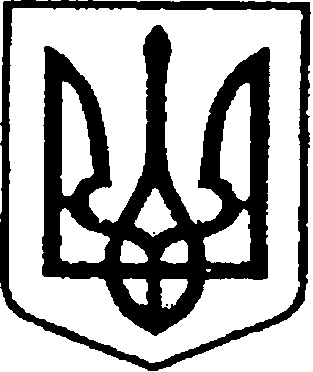 УКРАЇНАЧЕРНІГІВСЬКА ОБЛАСТЬН І Ж И Н С Ь К А    М І С Ь К А    Р А Д АВ И К О Н А В Ч И Й    К О М І Т Е ТР І Ш Е Н Н Явід 25 січня 2018 р.		       м. Ніжин		                                № 14	Відповідно до ст. 29, 42, 52, 53, 59, 73  Закону України «Про місцеве самоврядування в Україні», Закону України «Про оренду державного та комунального майна», керуючись Регламентом виконавчого комітету Ніжинської міської ради Чернігівської області VІІ скликання, затвердженим рішенням виконавчого комітету міської ради від 11 серпня 2016 року № 220 та враховуючи рішення Ніжинської міської ради  VII скликання від 03 травня 2017 року № 20-23/2017 «Про внесення змін та доповнень до рішення Ніжинської міської ради VI скликання від 23 квітня 2015 року № 21-66/2015 «Про підвищення ефективності використання майна комунальної власності територіальної громади міста Ніжина», виконавчий комітет Ніжинської міської ради вирішив:1. Затвердити висновок незалежної оцінки про вартість нежитлових приміщень загальною площею 44,5  за адресою: Чернігівська область,       м. Ніжин, вул. Редькінська, 6 у сумі 180 390 грн. (сто вісімдесят тисяч триста дев’яносто гривень) без ПДВ, для цілей оренди.	2. Начальнику відділу з управління та приватизації комунального майна виконавчого комітету Ніжинської міської ради Константиненко О. В., забезпечити оприлюднення даного рішення на офіційному  сайті Ніжинської міської ради протягом п’яти робочих днів  після його прийняття.3. Контроль за виконанням даного рішення покласти  на першого  заступника міського голови  з питань діяльності виконавчих органів ради Олійника Г.М.    Головуючий на засіданні виконавчогокомітету Ніжинської міської радиперший заступник міського голови зпитань діяльності виконавчих органів ради                         Г. М. ОлійникВізують:Начальник відділу з управління таприватизації комунального майна                                       О.В. Константиненко Перший  заступник міського голови					 з питань діяльності виконавчихорганів ради	 Г.М.ОлійникНачальник відділуюридично-кадрового забезпечення апарату                                                             В.О. Легавиконавчого комітетуНіжинської міської ради     		                    Пояснювальна запискаВідповідно до ст. 29, 42, 52, 53, 59, 73  Закону України «Про місцеве самоврядування в Україні», Закону України «Про оренду державного та комунального майна», керуючись Регламентом виконавчого комітету Ніжинської міської ради Чернігівської області VІІ скликання, затвердженим рішенням виконавчого комітету міської ради від 11 серпня 2016 року № 220 та враховуючи рішення Ніжинської міської ради  VII скликання від 03 травня 2017 року № 20-23/2017 «Про внесення змін та доповнень до рішення Ніжинської міської ради VI скликання від 23 квітня 2015 року № 21-66/2015 «Про підвищення ефективності використання майна комунальної власності територіальної громади міста Ніжина» », подається на розгляд виконавчого комітету Ніжинської міської ради  даний проект рішення.Начальник відділу з управління таприватизації комунального майна                                   О. В. КонстантиненкоПро затвердження висновку незалежної оцінкипро вартість об’єкту міської комунальної власності